Задание для обучающихся с применением дистанционных образовательных технологий и электронного обученияДата: 22мая 2020г.Группа: Э-17Учебная дисциплина: Техническое регулирование и  контроль качества электрического и электромеханического оборудования (ремонт электрооборудования)Тема занятия: Исследование способов сушки электродвигателей и центровка валов электрических машинФорма: лабораторная работаСодержание занятия:1 Изучение теоретического материала2 Контрольные вопросыТеоретический материалДля определения условий, обязательных при включении без сушки, машины разделяют на две группы:электродвигатели до 5000 кВт с частотой вращения не более 1500 об/мин,генераторы и синхронные машины, а также электродвигатели кромеотнесенных к группе.Измеряемые величины и допустимые значения приведены в таблице 1. Значение допустимых величин «R 60» электрических машин до 10, 5 кВ измерены при температурах + 10° С.Для приведения допустимых значений сопротивления изоляции «R 60» определенных по формуле в таблице 2 для температуры 75°С, к температуре измерения применяют температурный коэффициент пересчета К при температурах обмоток.Таблица 1 - Критерии увлажненности изоляции электрических машин постоянного токаСушку пропусканием тока по обмоткам машин допустимо производить, если сопротивление изоляции обмоток статора машин переменного тока и обмотки якоря машин постоянного тока не менее 50 кОм, а сопротивление изоляции обмоток ротора машин переменного тока и машин постоянного тока не менее 20 кОм.Краткие теоретические данныеТаблица 2 - Условия включения статоров машин переменного тока без сушкиСушка инфракрасными лучамиВ качестве источника инфракрасных лучей применяют зеркальные лампы накаливания мощностью 250 или 500 Вт. Для более эффективного сушения машину закрывают брезентом, который периодически открывают на 5 - 10 минут для удаления влаги.Внешний нагревЭтот метод рекомендуется для сушки всех сильно отсыревших машин, имеющих низкое сопротивление изоляции обмоток. Для нагрева применяют тепловоздуходувки, нагревательные элементы. Для машин с замкнутой системой вентиляции нагреватели размещают в вентиляционной камере и температуру горячего воздуха, поступающего в машину регулируют при помощи отключения нагревателей.Сушка машин методом индукционных потерь стали статора с использованием вала в качестве намагничивающего витка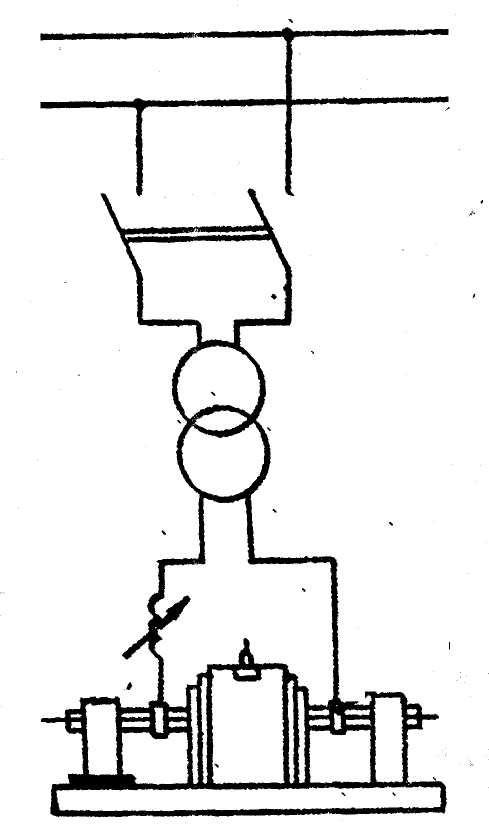 Рисунок 1- Сушка машин методом индукционных потерьЭтот метод применяется для сушки электрических машин, у которых изолирован хотя бы один подшипник или его можно изолировать без разработки машины. Через вал пропускается ток от сварочного аппарата. Вторичный ток можно регулировать реактором сварочного трансформатора с напряжением =  15-50 В, током до 1000 А.Сушка методом индукционных потерь мощности в активной стали статора с помощью специальной намагничивающей обмотки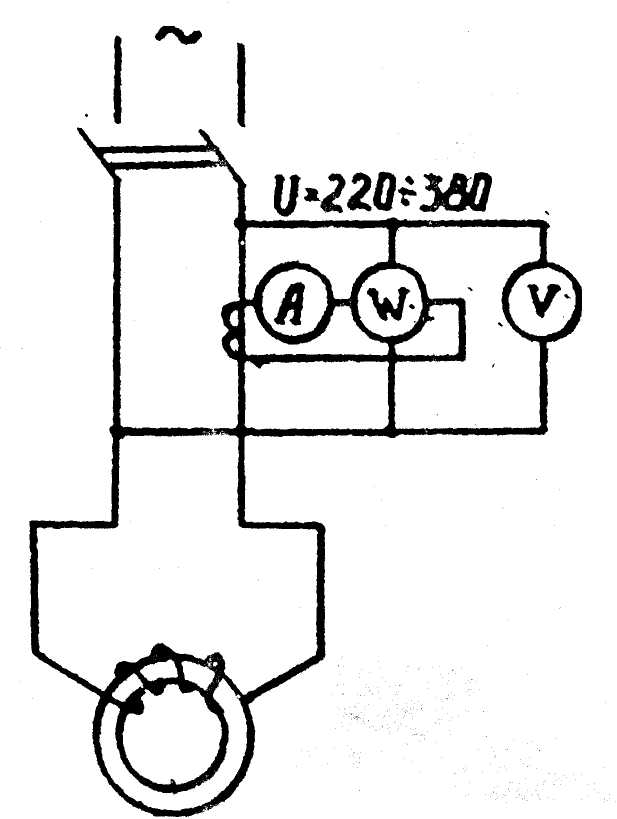 Рисунок 2 - Сушка методом индукционных потерьЭтот метод применяется для машин, поступивших на монтаж в разобранном виде. При этом методе нагревание получается за счет создания в стали статора переменного магнитного потока путем наматывания на статор специальной намагничивающей обмотки из изолированного провода. Нагрузка на провода должна быть 0.5-0.7 допустимой. Регулирование температуры производится периодическим включением и отключением намагничивающей обмотки или переключением витков.Ротор машины подсушивается постоянным током. Число витков намагничивающей обмотки: ω=где Uc- напряжение сети, В;S - сечение активной стали, см2 S=k·lcм·hcм;К = 0.95;hcм - высота активной стали;lcм - длина активной стали;В - заданная индукция, при Т (В=0.6-0.8).Ток намагничивающей катушки: I = (А)где Dср - средний диаметр стали;F - удельная магнитодвижущая сила (зависит от стали).Этот метод не пригоден для сушки машин мощностью менее 125-220 кВт.Сушка методом потерь на вихревые токи в стали статора машиныЭтот метод применяется для сушки машин малой и средней мощности. Намагничивающую обмотку из изолированного провода наматывают непосредственно на корпус статора. Число витков намагничивающей обмотки:напряжение сети, Вдлина одного витка, мкоэффициент, определяемый по таб. 14-32 с. 193 и зависит от удельных потерь.Этот способ пригоден для сушки крупных машин.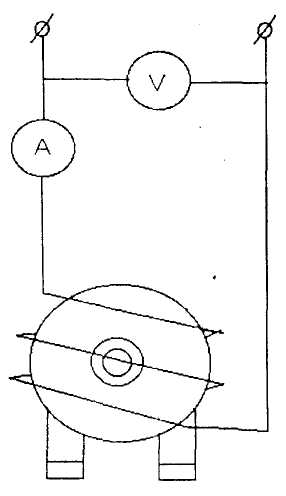 Рисунок 3- Сушка методом потерь на вихревые токи в стали статора машиныСушка при помощи постороннего источника токаЭтот метод применяется для сушки обмоток статоров и роторов машин переменного тока.Ток сушки поддерживается в пределах 0.4-0.7 Iном. Температуру регулируют путем изменения тока сушки, путем изменения подводимого напряжения реостатом. Необходимое напряжение источника постоянного тока находят по формуле: U = Ic·Rс.где Rс- сопротивление постоянному току;Iс - ток сушки.Для сушки применяют сварочный трансформатор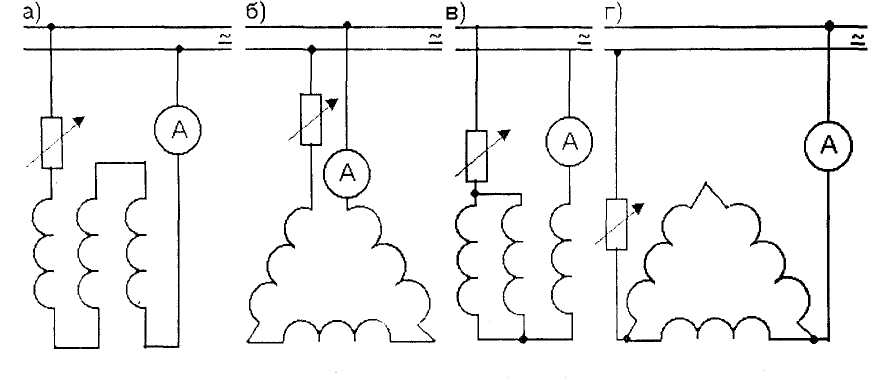 Рисунок 4 - Сушка при помощи постоянного источника токаСушка при помощи переменного источника питания в режиме короткого замыканияЭтот метод применяется для сушки асинхронных двигателей свыше 1000 В. Статор подключается к сети трехфазного тока пониженного напряжения и прогревают током к.з. в его обмотке. Ротор заторможен и его активная сталь нагревается индукционными потерями.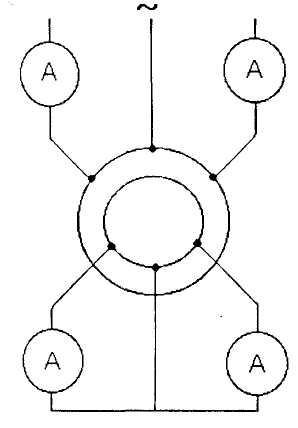 Рисунок 5 - Сушка при помощи переменного источника питания в режиме короткого замыканияУ двигателей с фазным ротором, ротор (заторможен) закорочен специальной перемычкой во избежание подгорания колец.Сушка машин постоянного токаТок сушки зависит от частоты вращения машины и от способа вентиляции машины во время сушки.Ток сушки не должен превышать 0.8 Ih.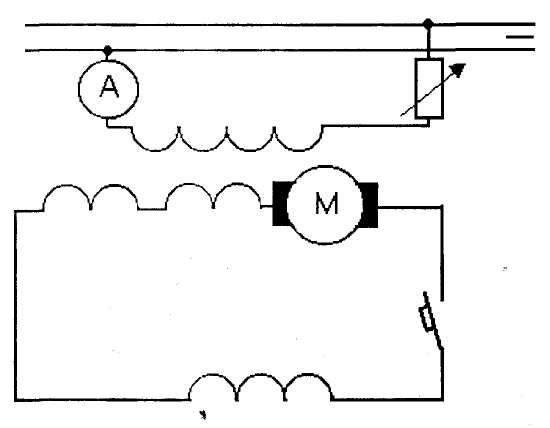 Рисунок 6 - Сушка машин постоянного токаКороткое замыкание в генераторном режимеЭтим способом можно сушить как синхронные машины, так и машины постоянного тока при наличии двигателя для вращения машины.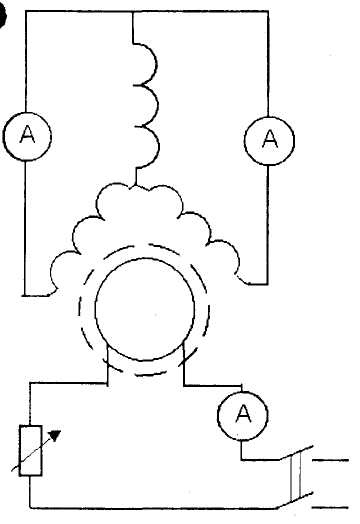 Рисунок 7 - Сушка методом короткого замыканияВсе три фазы закорачиваются через амперметры.Генератор работает при номинальной и пониженной скорости.Центровка валов машинДля нормальной работы подшипников и самой электрической машины соединяемые валы электрической машины и приводного механизма должны составлять единый вал.Центровку валов производят для устранения боковых и угловых смещений валов, соединяемых между собой электрических машин или электрической машины и механизма.Существует большое количество способов и приспособлений для центровки валов, но наиболее распространен в монтажной практике способ центровки валов с применением радиально-осевых скоб.Центровка валов с применением радиально-осевых скобПеред началом измерения полумуфты разъединяют, а валы раздвигают с тем, чтобы скобы и полумуфты при вращении валов не соприкасались.Конструкция радиально - осевых скоб и их крепления на ступицах полумуфт показан на рисунке 8. Наружную скобу 4 закрепляют при помощи хомута 3 на ступице полумуфты 1 установлены машины, а внутреннюю скобу 6 при помощи такого же хомута ступице полумуфты 7 машины, соединяемой с установленной машиной. Для соединения хомутов со скобами используют болты 2 с гайками.Для большей точности измерений при помощи измерительного болта 5 устанавливают минимальные зазоры а и Ь. В процессе центровки измеряют боковые зазоры а и угловые зазоры b при помощи щупов, индикаторов или микрометров. В двух последних случаях индикатор или микрометрическую головку устанавливают на место болтов 5.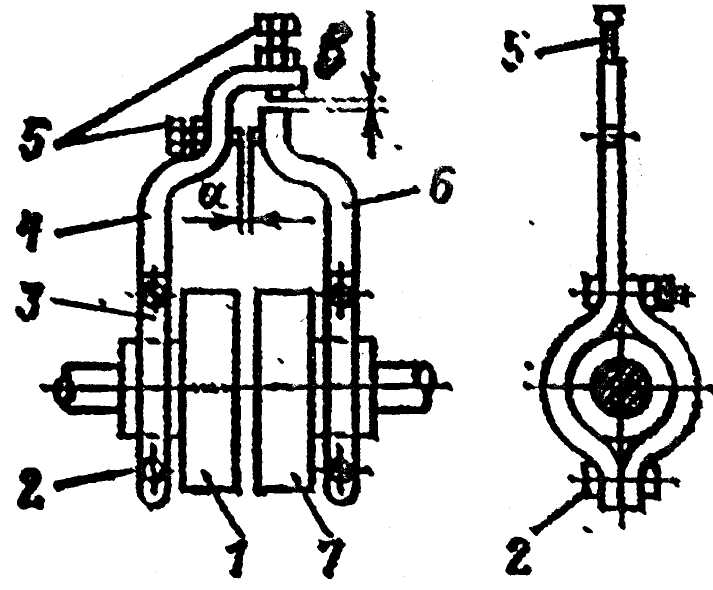 Рисунок 8 - Центровка валовПри измерениях зазоров щупом пластинки щупа вводят в зазор с ощутимым трением на глубину не менее 2/3 их длины (практически до ). В связи с тем, что при замерах щупом возможны погрешности, значения которых зависят от опыта проверяющего, результаты измерений необходимо контролировать.В случае правильного выполнения замеров сумма числовых значений четных замеров равняется сумме числовых значений нечетных замеров, то есть:al + аЗ = а2 + а4 и b1 + bЗ = b2 + b4Практически можно считать, что замеры выполнены правильно, если разница между этими суммами будет составлять не более . В противном случае, не изменяя положения полумуфт, измерения следует повторить более тщательно.Пример. Валы занимают положение, характеризующееся данными замеров, приведенными на рисунке 9. Для замеров, показанных на рисунке 9, а, это равенство составит:al +а3= 1.74 + 1.89 = а2 + а4= 1.83 + 1.86 = то есть в данном случае изменения произведены неправильно, так как al + а3 не равно а2 + а4, а разница между этими суммами превышает .Для замеров, приведенных на рисунке 1 б, это равенство составит: al+ а3= 1.99 + 2.19 = 4.18мм а2 + а4 = 2.14 + 2.04 = ,то есть в данном случае изменения произведены правильно, так как al + а3 = а2 + а4.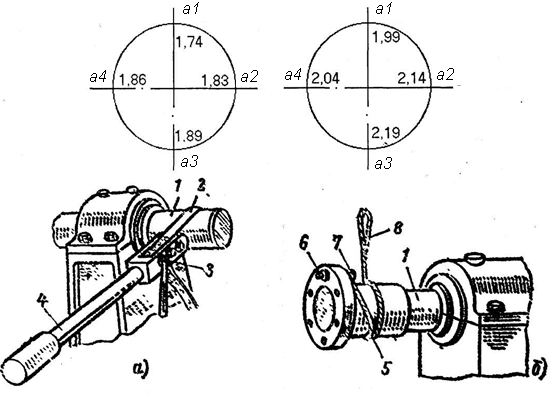 Рисунок 9. Как показано на рисунке 9, первое измерение зазоров al и b1 производят, когда скобы находятся в верхнем положении. Затем валы проворачивают на 90° в направлении вращения приводного механизма или генератора и снова замеряют зазоры а2 и b2, при совпадении рисок на валах. Всего делают четыре замера при каждом повороте валов на 90°.Пятый замер выполняют как контрольный, когда скобы снова приходят в верхнее положение. Зазоры в первом и пятом положениях скоб должны совпадать.Во избежание неточностей при замерах рекомендуется повторно замерять зазоры (вновь проворачивая валы в те же положения), причем замеры должно производить одно и то же лицо.Действительной величиной зазоров а и b в данной точке будет полусумма соответствующих зазоров, измеренных при двух замерах в этой точке. В зависимости от массы роторов проворот осуществляют вручную или при помощи крана. При этом проворот вала 1 вручную у электрических машин небольшой мощности производят без каких-либо приспособлений, а у средних или крупных машин применяют специальное приспособление, показанное на рисунке 9. Это приспособление состоит из рычага 4, ленты 2 и зажима 3 для ленты.Проворот вала с помощью крана (рисунок 9б) осуществляют при монтаже крупных электрических машин мощностью 1000 кВт и более. В этом случае на вал 1 навивают несколько витков стального каната 5 с петлями 7 и 8. Петлю 7 зацепляют за болт 6, проходящий через отверстие полумуфты, а петлю 8 прикрепляют к крюку крана, которым при помощи каната 5 вращают вал 1. Рассмотрим конкретный пример центровки валов с применением одной пары радиально-осевых скоб.Пример. Значения измеренных зазоров, мм, для четырех положений валов приведены на рис. 10. При этом цифры в обозначениях зазоров показывают порядковые номера замеров зазоров. На рис. 10 приведены отдельные установочные данные присоединяемой машины: расстояние от муфты до подшипника 3 l1=300 мм Расстояние от муфты до подшипника 4 l2=1600 мм, а также расстояние от оси вала до болта r =350 мм.Для центровки валов, то есть для устранения из боковых и угловых смещений, необходимо переместить подшипники 3 и 4 присоединяемой машины, передвигая их по плите в горизонтальной плоскости, или переместить их в вертикальной плоскости, добавляя или убавляя подкладки под стояками подшипников.Для расчета необходимых перемещений подшипников введем следующие обозначения:х3 и х4 - горизонтальное перемещение подшипников 3 и 4 по плите вправо (рисунок 9 б), если перед х3 и х4 стоит знак «+», и влево, если стоит знак «-», смотреть на торец муфты (со стороны установленной машины),у3 и у4 - вертикальное перемещение подшипников 3 и 4 вверх, если перед у4 и у4 стоит знак «+», и вниз, если стоит знак «-».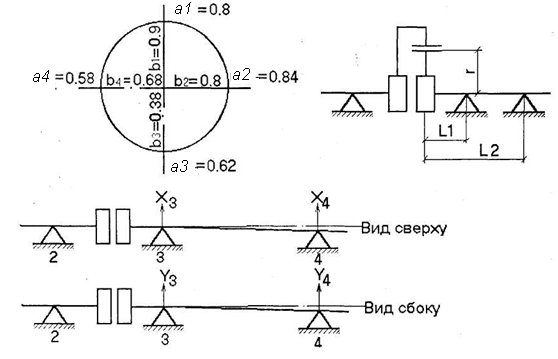 Рисунок 10.Необходимое перемещение можно рассчитать по следующим формулам, представляя в них числовые значения а и б, указанные на рисунке 10: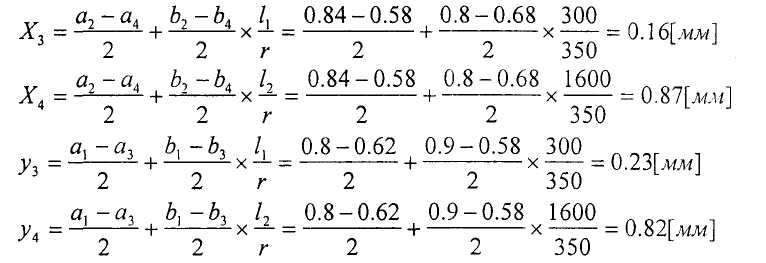 Следовательно, подшипник 3 надо передвинуть вправо (знак «+») на  и поднять вверх на , подшипник 4 необходимо передвинуть вправо (знак «+») на  и поднять на  (рисунок 10 б).Кроме того, из рисунка 10 а, видно, что зазоры измерены правильно, так как суммы четных замеров  горизонтальных  и  вертикальных  зазоров  равно  сумме нечетных, а именно: а1 + а3 = а2 + а4 = , b1 + b3 =  b2 + b4 = Задание:1. Изучите теоретический материал. 2. Контрольные вопросы:Перечислите основные способы сушки изоляции эл. двигателей и их сущность?Укажите достоинства и недостатки существующих способов сушки обмоток?Объясните, как определить степень увлажнения обмоток в процессе эксплуатации?Перечислите основные причины увлажнения обмоток?Объясните назначение центровки валов.Задания выложены в Google Classroom, код курса w464t4aФорма отчета. Сделать фото ответов на вопросы в тетради Срок выполнения задания 22.05.2020г.Получатель отчета. Сделанные фото прикрепляем в Google Класс или  высылаем  на электронную почту olga_galkina_2021@mail.ru  Обязательно укажите фамилию, группу, название дисциплины (Ремонт электрооборудования).С7570605040302010К1.01.21.82.63.96.58.512Измеряемыевеличины контроляувлажненностиДопустимые значения величинДопустимые значения величинГруппаИзмеряемыевеличины контроляувлажненностиГруппа с номинальным напряжениемГруппа с номинальным напряжениемГруппаИзмеряемыевеличины контроляувлажненностиДо 1000 ВВыше 1000 В До 10,5 кВГруппаОдноминутное сопротивление изоляции «60»Не менее 0,5 мОмПри температуре 20°С3 кВ - 25 мОм6 кВ - 50 мОм10кВ-85 мОмНе менее значений, вычисленных по формулеКоэффициент абсорбции «60/15» при температуре 10-30°С-не менее 1.2не менее 1.3